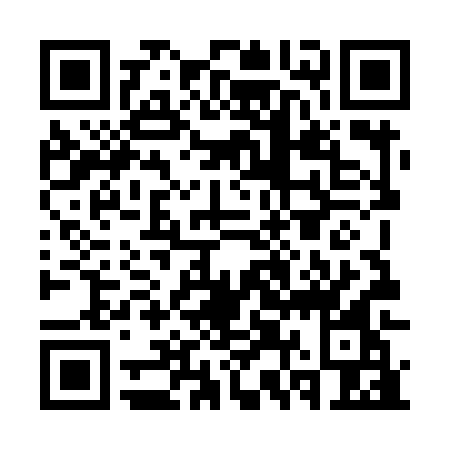 Ramadan times for Useless Loop, AustraliaMon 11 Mar 2024 - Wed 10 Apr 2024High Latitude Method: NonePrayer Calculation Method: Muslim World LeagueAsar Calculation Method: ShafiPrayer times provided by https://www.salahtimes.comDateDayFajrSuhurSunriseDhuhrAsrIftarMaghribIsha11Mon5:085:086:2612:364:056:476:478:0012Tue5:095:096:2612:364:046:466:467:5813Wed5:095:096:2712:364:046:456:457:5714Thu5:105:106:2712:354:036:446:447:5615Fri5:105:106:2812:354:036:426:427:5516Sat5:115:116:2812:354:026:416:417:5417Sun5:115:116:2912:354:026:406:407:5318Mon5:125:126:2912:344:016:396:397:5219Tue5:135:136:2912:344:016:386:387:5120Wed5:135:136:3012:344:006:376:377:4921Thu5:145:146:3012:334:006:366:367:4822Fri5:145:146:3112:333:596:356:357:4723Sat5:155:156:3112:333:596:346:347:4624Sun5:155:156:3212:333:586:336:337:4525Mon5:165:166:3212:323:576:326:327:4426Tue5:165:166:3312:323:576:316:317:4327Wed5:175:176:3312:323:566:306:307:4228Thu5:175:176:3412:313:556:296:297:4129Fri5:185:186:3412:313:556:286:287:4030Sat5:185:186:3512:313:546:266:267:3931Sun5:195:196:3512:303:546:256:257:371Mon5:195:196:3612:303:536:246:247:362Tue5:195:196:3612:303:526:236:237:353Wed5:205:206:3712:303:526:226:227:344Thu5:205:206:3712:293:516:216:217:335Fri5:215:216:3712:293:506:206:207:326Sat5:215:216:3812:293:506:196:197:317Sun5:225:226:3812:283:496:186:187:308Mon5:225:226:3912:283:486:176:177:299Tue5:235:236:3912:283:486:166:167:2810Wed5:235:236:4012:283:476:156:157:27